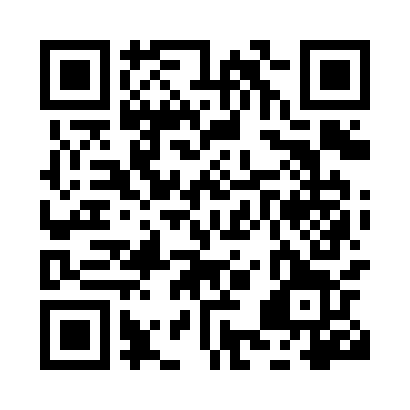 Prayer times for Austruweel, BelgiumWed 1 May 2024 - Fri 31 May 2024High Latitude Method: Angle Based RulePrayer Calculation Method: Muslim World LeagueAsar Calculation Method: ShafiPrayer times provided by https://www.salahtimes.comDateDayFajrSunriseDhuhrAsrMaghribIsha1Wed3:466:141:405:429:0611:232Thu3:436:121:395:439:0711:263Fri3:396:111:395:449:0911:294Sat3:366:091:395:449:1011:325Sun3:326:071:395:459:1211:356Mon3:286:051:395:459:1411:387Tue3:256:041:395:469:1511:428Wed3:246:021:395:479:1711:459Thu3:246:001:395:479:1811:4610Fri3:235:591:395:489:2011:4711Sat3:225:571:395:499:2111:4712Sun3:225:561:395:499:2311:4813Mon3:215:541:395:509:2411:4914Tue3:215:521:395:509:2611:4915Wed3:205:511:395:519:2711:5016Thu3:195:501:395:529:2911:5117Fri3:195:481:395:529:3011:5118Sat3:185:471:395:539:3211:5219Sun3:185:451:395:539:3311:5320Mon3:175:441:395:549:3511:5321Tue3:175:431:395:549:3611:5422Wed3:165:421:395:559:3711:5523Thu3:165:411:395:559:3911:5524Fri3:165:391:395:569:4011:5625Sat3:155:381:395:569:4111:5626Sun3:155:371:405:579:4211:5727Mon3:145:361:405:579:4411:5828Tue3:145:351:405:589:4511:5829Wed3:145:341:405:589:4611:5930Thu3:145:341:405:599:4711:5931Fri3:135:331:405:599:4812:00